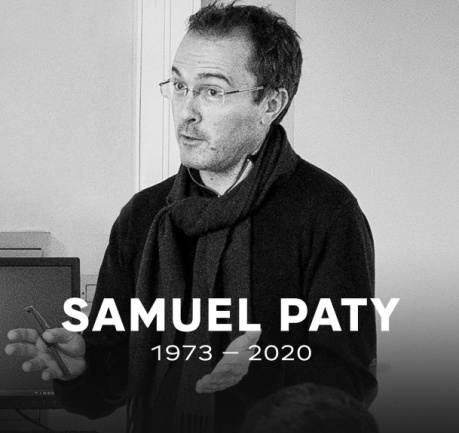 2ans qu’on ne s'habitue toujours pas - À SAMUEL PATY -Parait qu'on s'habitueAux larmes de la nationCe matin, j'me suis tuSous l'coup de l'émotionParait qu'on s'habitueQuand l'infâme est légionTous ces hommes abattusPour les traits d'un crayonParait qu'on s'habitueÀ défendre à tout prixLes 3 mots qu'on a lusAux frontons des mairiesParait qu'on s'habitueQuand on manque de savoirPar chance, on a tous euUn professeur d'HistoireParait qu'on s'habitueÀ la pire barbarieMais jamais j'n'y ai cruEt pas plus aujourd'huiParait qu'on s'habitueAux horreurs qu'on vit làMais l'innocent qu'on tueJe ne m'habitue pasGauvain Sers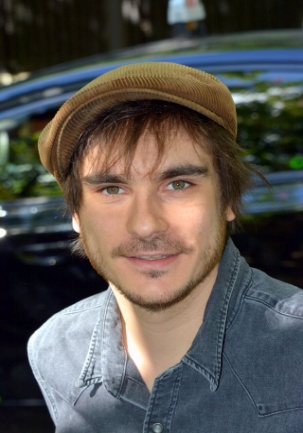 